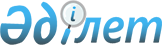 Об организации оплачиваемых общественных работ на 2013 годПостановление акимата Камыстинского района Костанайской области от 9 января 2013 года № 3. Зарегистрировано Департаментом юстиции Костанайской области 29 января 2013 года № 3999

      В соответствии с подпунктом 5) статьи 7, пунктом 5 статьи 20 Закона Республики Казахстан от 23 января 2001 года "О занятости населения", пунктами 6, 7, 8 Правил организации и финансирования общественных работ, утвержденных постановлением Правительства Республики Казахстан от 19 июня 2001 года № 836 "О мерах по реализации Закона Республики Казахстан от 23 января 2001 года "О занятости населения", акимат Камыстинского района ПОСТАНОВЛЯЕТ:

      Сноска. Преамбула в редакции постановления акимата Камыстинского района Костанайской области от 21.10.2013 № 291 (вводится в действие по истечении десяти календарных дней после дня его первого официального опубликования).



      1. Утвердить:



      1) прилагаемый перечень организаций, виды и объемы общественных работ на 2013 год;



      2) конкретные условия общественных работ: продолжительность рабочего времени одного участника общественных работ не более 40 часов в неделю, учитывая ограничения, предусмотренные трудовым законодательством Республики Казахстан, с двумя выходными днями, обеденным перерывом не менее одного часа;



      3) размер оплаты труда безработных, участвующих в общественных работах, в размере полутора минимальной заработной платы в месяц за счет средств районного бюджета;



      2. Определить, что расходы на уплату социального налога и социальных отчислений в Государственный фонд социального страхования в размере, установленном действующим законодательством Республики Казахстан, компенсационные выплаты за неиспользованные дни оплачиваемого ежегодного трудового отпуска, уплату комиссионных вознаграждений за услуги банков второго уровня по зачислению и выплате заработной платы участникам общественных работ возмещаются за счет средств местного бюджета.



      3. Организацию общественных работ производить на условиях, указанных в договоре на выполнение общественных работ, заключенном в соответствии с действующим законодательством, между государственным учреждением "Отдел занятости и социальных программ акимата Камыстинского района" и организациями, определенными в перечне.



      4. Контроль за исполнением настоящего постановления возложить на заместителя акима района Ахметчина Газиза Гумаровича.



      5. Настоящее постановление вводится в действие по истечении десяти календарных дней после дня его первого официального опубликования.      Аким Камыстинского района                  Е. Ахметов

 

Утвержден           

постановлением акимата     

от 9 января 2013 года № 3   Перечень организаций, виды и объемы общественных работ на 2013 год
					© 2012. РГП на ПХВ «Институт законодательства и правовой информации Республики Казахстан» Министерства юстиции Республики Казахстан
				№Наименование

организацийВиды работОбъемы

работ

(часы)12341.Государственное

учреждение "Аппарат

акима села Алтынсарина"

акимата Камыстинского

районаЕжедневная помощь в работах

по озеленению, уборке и

благоустройству территорий

села Алтынсарино, не

требующая предварительной

профессиональной подготовки

работника30482.Государственное

учреждение "Аппарат

акима села Арка" акимата

Камыстинского районаЕжедневная помощь в работах

по озеленению, уборке и

благоустройству территорий

села Арка, не требующая

предварительной

профессиональной подготовки

работника42323.Государственное

учреждение "Аппарат

акима села Аралколь"

акимата Камыстинского

районаЕжедневная помощь в работах

по озеленению, уборке и

благоустройству территорий

села Аралколь, не требующая

предварительной

профессиональной подготовки

работника42324.Государственное

учреждение "Аппарат

акима Бестобинского

сельского округа"

акимата Камыстинского

районаЕжедневная помощь в работах

по озеленению, уборке и

благоустройству территорий

Бестобинского сельского

округа, не требующая

предварительной

профессиональной подготовки

работника67205.Государственное

учреждение "Аппарат

акима Богдановского

сельского округа"

акимата Камыстинского

районаЕжедневная помощь в работах

по озеленению, уборке и

благоустройству территорий

Богдановского сельского

округа, не требующая

предварительной

профессиональной подготовки

работника30486.Государственное

учреждение "Аппарат

акима Горьковского

сельского округа"

акимата Камыстинского

районаЕжедневная помощь в работах

по озеленению, уборке и

благоустройству территорий

Горьковского сельского

округа, не требующая

предварительной

профессиональной подготовки

работника30487.Государственное

учреждение "Аппарат

акима села Дружба"

акимата Камыстинского

районаЕжедневная помощь в работах

по озеленению, уборке и

благоустройству территорий

села Дружба, не требующая

предварительной

профессиональной подготовки

работника42328.Государственное

учреждение "Аппарат

акима Жайылминского

сельского округа"

акимата Камыстинского

районаЕжедневная помощь в работах

по озеленению, уборке и

благоустройству территорий

Жайылминского сельского

округа, не требующая

предварительной

профессиональной подготовки

работника23689.Государственное

учреждение "Аппарат

акима села Клочково"

акимата Камыстинского

районаЕжедневная помощь в работах

по озеленению, уборке и

благоустройству территорий

села Клочково, не требующая

предварительной

профессиональной подготовки

работника423210.Государственное

учреждение "Аппарат

акима села Карабатыр"

акимата Камыстинского

районаЕжедневная помощь в работах

по озеленению, уборке и

благоустройству территорий

села Карабатыр, не требующая

предварительной

профессиональной подготовки

работника423211.Государственное

учреждение "Аппарат

акима села Ливановка"

акимата Камыстинского

районаЕжедневная помощь в работах

по озеленению, уборке и

благоустройству территорий

села Ливановка, не требующая

предварительной

профессиональной подготовки

работника423212.Государственное

учреждение "Аппарат

акима Свердловского

сельского округа"

акимата Камыстинского

районаЕжедневная помощь в работах

по озеленению, уборке и

благоустройству территорий

Свердловского сельского

округа, не требующая

предварительной

профессиональной подготовки

работника2736013.Государственное

учреждение "Аппарат

акима Свободненского

сельского округа"

акимата Камыстинского

районаЕжедневная помощь в работах

по озеленению, уборке и

благоустройству территорий

Свободненского сельского

округа, не требующая

предварительной

профессиональной подготовки

работника492814.Государственное

учреждение "Аппарат

акима села Талдыколь"

акимата Камыстинского

районаЕжедневная помощь в работах

по озеленению, уборке и

благоустройству территорий

села Талдыколь, не требующая

предварительной

профессиональной подготовки

работника423215.Государственное

учреждение "Аппарат

акима Уркашского

сельского округа"

акимата Камыстинского

районаЕжедневная помощь в работах

по озеленению, уборке и

благоустройству территорий

Уркашского сельского округа,

не требующая предварительной

профессиональной подготовки

работника4232